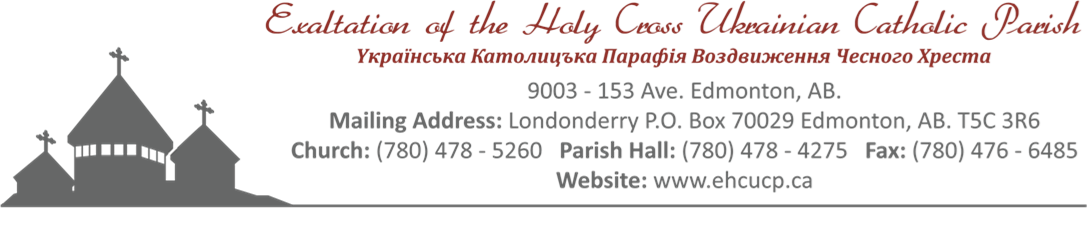 Holy Cross Ukrainian Catholic ParishFuneralNon-MemberAfter Prayer Service FellowshipFuneral DinnerMemorial DinnerContact: Cheryl: 780-456-2828Effective June 8, 2022
All prices are subject to change without notice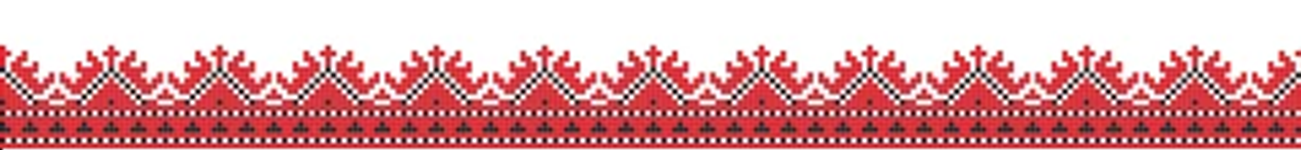 NON-MEMBER – FUNERAL/MEMORIALChurch Only						$ 200.00Hall Rental (half hall, lino only)				$ 375.00Hall Rental (full hall)					$ 550.00Use of Digital Projector					$   50.00    NOTE: Laptop/DVD Player/HDMI cable not providedPRAYER SERVICE - FELLOWSHIP MENU	$ 10.00 per personDoughnuts, Sweet Loaf Breads, etc.Coffee, Tea, and JuiceFUNERAL/MEMORIAL MENUSChoice A - Sandwiches:		$ 19.00 per person (children 8 and under no charge) MENU: Sandwiches (Cold Cuts, Egg, and Salmon) Cheese Tray (assorted)Pickles (Bread & Butter and Dill)Various Pastries and Fruit PlatterJell-O with Cool WhipCoffee, Tea and JuiceChoice B – Cold Plate:		$ 22.00 per person (children 8 and under no charge)MENU:Cold Cuts and Garlic SausagePotato SaladVegetable PlatterCheese Tray (assorted)Pickles (Bread & Butter, and Dill)Buns and ButterVarious Pastries and Fruit PlatterJell-O with Cool WhipCoffee, Tea, and JuiceChoice C – Hot Meal:		$ 31.00 per person (children 8 and under no charge)MENU:Choice of:  Roast Beef and Horseradish OR Baked ChickenMashed Potatoes and GravySalad (choice of Caesar, Coleslaw, or Tossed)VegetablesPickles (Bread & Butter, and Dill)Buns and ButterVarious Pastries and Fruit PlatterJell-O with Cool WhipCoffee, Tea and JuiceEXTRAS: 1. Lazy Cabbage Rolls - $ 3.50 per person2. Extra Salad (Caesar, Coleslaw, or Tossed) - $ 5.50 per person3. Cornmeal - $ 6.00 per person4. Cheddar Perogies and Sour Cream - $ 6.25 per person5. Sweet Cabbage Rolls - $ 6.25 per person6. Chicken - $ 7.00 per person7. Beef - $ 7.00 per person8. Ham - $ 7.00 per person9. Meatballs - $ 7.00 per person